§851.  DefinitionsAs used in this subchapter, unless the context otherwise indicates, the following terms have the following meanings.  [PL 2001, c. 640, Pt. A, §2 (NEW); PL 2001, c. 640, Pt. B, §7 (AFF).]1.  Corporation.  "Corporation" includes any domestic or foreign predecessor entity of a corporation in a merger.[PL 2001, c. 640, Pt. A, §2 (NEW); PL 2001, c. 640, Pt. B, §7 (AFF).]2.  Director; officer.  "Director" or "officer" means an individual who is or was a director or officer, respectively, of a corporation or who, while a director or officer of the corporation, is or was serving at the corporation's request as a director, officer, partner, trustee, employee or agent of another domestic or foreign corporation, partnership, joint venture, trust, employee benefit plan or other entity.  A director or officer is considered to be serving an employee benefit plan at the corporation's request if the director's or officer's duties to the corporation also impose duties on, or otherwise involve services by, the director or officer to the plan or to participants in or beneficiaries of the plan. "Director" or "officer" includes, unless the context requires otherwise, the estate or personal representative of a director or officer.[PL 2001, c. 640, Pt. A, §2 (NEW); PL 2001, c. 640, Pt. B, §7 (AFF).]3.  Disinterested director. [PL 2007, c. 289, §20 (RP).]4.  Expenses. [PL 2007, c. 289, §21 (RP).]5.  Liability.  "Liability" means the obligation to pay a judgment, settlement, penalty, fine, including an excise tax assessed with respect to an employee benefit plan, or expenses incurred with respect to a proceeding.[PL 2007, c. 289, §22 (AMD).]6.  Official capacity.  "Official capacity" means:A.  When used with respect to a director, the office of director in a corporation; and  [PL 2001, c. 640, Pt. A, §2 (NEW); PL 2001, c. 640, Pt. B, §7 (AFF).]B.  When used with respect to an officer, as contemplated in section 857, the office in a corporation held by the officer.  [PL 2001, c. 640, Pt. A, §2 (NEW); PL 2001, c. 640, Pt. B, §7 (AFF).]"Official capacity" does not include service for any other domestic or foreign corporation or any partnership, joint venture, trust, employee benefit plan or other entity.[PL 2001, c. 640, Pt. A, §2 (NEW); PL 2001, c. 640, Pt. B, §7 (AFF).]7.  Party.  "Party" means an individual who was, is or is threatened to be made a defendant or respondent in a proceeding.[PL 2001, c. 640, Pt. A, §2 (NEW); PL 2001, c. 640, Pt. B, §7 (AFF).]8.  Proceeding.  "Proceeding" means any threatened, pending or completed action, suit or proceeding, whether civil, criminal, administrative, arbitrative or investigative and whether formal or informal.[PL 2001, c. 640, Pt. A, §2 (NEW); PL 2001, c. 640, Pt. B, §7 (AFF).]SECTION HISTORYPL 2001, c. 640, §A2 (NEW). PL 2001, c. 640, §B7 (AFF). PL 2007, c. 289, §§20-22 (AMD). The State of Maine claims a copyright in its codified statutes. If you intend to republish this material, we require that you include the following disclaimer in your publication:All copyrights and other rights to statutory text are reserved by the State of Maine. The text included in this publication reflects changes made through the First Regular and First Special Session of the 131st Maine Legislature and is current through November 1. 2023
                    . The text is subject to change without notice. It is a version that has not been officially certified by the Secretary of State. Refer to the Maine Revised Statutes Annotated and supplements for certified text.
                The Office of the Revisor of Statutes also requests that you send us one copy of any statutory publication you may produce. Our goal is not to restrict publishing activity, but to keep track of who is publishing what, to identify any needless duplication and to preserve the State's copyright rights.PLEASE NOTE: The Revisor's Office cannot perform research for or provide legal advice or interpretation of Maine law to the public. If you need legal assistance, please contact a qualified attorney.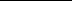 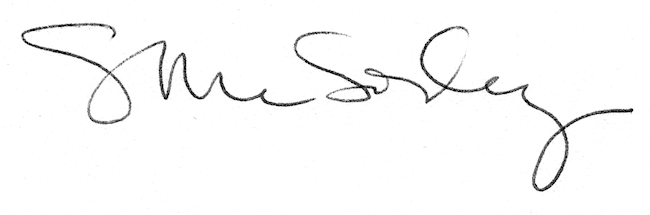 